جــامعـــة أبــــــو بــــكــــــر بـــــلـــقــــايـــــد – تـــلمـــــســــان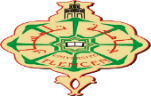 كــــليــــــــــة الآداب واللغـــــــــــاتقـــســـم الإنـــجـــليــــزيــــةشـــعـبـــة الـــتــــرجمةالإذن بـــــالـــــــطبــــــــــــــــــــعالسنة الجامعية: ......../................  الرقم الإداري: .................................................أنا الممضي أسفله، الأستاذ(ة) : .........................................................................................أقر أن الطالب (ة): ...................................................................................................تاريخ ومكان الازدياد: ....................................................................................مسجل بانتظام تحت الرقم التسلسلي: ......................................................................بطاقة الطالب رقم: .......................................................................................عنوان البحث: .........................................................................................................................................................................................................................................................................................................................................................قد استوفى كل الشروط المطلوبة في انجاز بحثه، وبالتالي يمكنه طبع المذكرة من أجل المناقشة.رئيسة شعبة الترجمة     بتاريخ: ............................................ختم وإمضاء الأستاذ المشرف